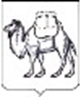 ТЕРРИТОРИАЛЬНАЯ ИЗБИРАТЕЛЬНАЯ КОМИССИЯСОСНОВСКОГО РАЙОНАРЕШЕНИЕ22 июля 2022 года                                                                                             №45/346-5с. ДолгодеревенскоеО регистрации Покрышкина Евгения Игоревича кандидатом в депутаты Совета депутатов Мирненского сельского поселения Сосновского муниципального района четвертого созыва по одномандатному избирательному округу № 5Проверив соответствие порядка выдвижения Челябинским региональным отделением Политической партии ЛДПР – Либерально-демократической партии России кандидата в депутаты Совета депутатов Мирненского сельского поселения Сосновского муниципального района четвертого созыва по одномандатному избирательному округу № 5 Покрышкина Евгения Игоревича и необходимые для выдвижения и регистрации документы требованиям Федерального закона от 12 июня 2002 года № 67-ФЗ «Об основных гарантиях избирательных прав и права на участие в референдуме граждан Российской Федерации» (далее – Федеральный закон), Федерального закона от 11 июля 2001 года  № 95-ФЗ «О политических партиях», Закона Челябинской области от 29 июня 2006 года № 36-ЗО «О муниципальных выборах в Челябинской области» (далее – Закон Челябинской области), территориальная избирательная комиссия Сосновского района, на которую в соответствии с решением территориальной избирательной комиссии Сосновского района №42/247-5 от 20 июня 2022 года возложено исполнение полномочий окружной избирательной комиссии по дополнительным выборам депутата Совета депутатов Мирненского сельского поселения Сосновского муниципального района по одномандатному избирательному округу № 5 (далее-окружная избирательная комиссия), установила следующее:Порядок выдвижения кандидата в депутаты Покрышкина Евгения Игоревича на дополнительных выборах депутата Совета депутатов Мирненского сельского поселения Сосновского муниципального района четвертого созыва по одномандатному избирательному округу № 5 и представленные для выдвижения и регистрации документы соответствуют требованиям Федерального закона, Закона Челябинской области.С учетом вышеизложенного и в соответствии со статьей 38 Федерального закона, статьей 23 Закона Челябинской области, окружная избирательная комиссия РЕШИЛА:1. Зарегистрировать Покрышкина Евгения Игоревича, 29 июля 1986 года рождения, выдвинутого Челябинским региональным отделением Политической партии ЛДПР – Либерально-демократической партии России, кандидатом в депутаты Совета депутатов Мирненского сельского поселения Сосновского муниципального района четвертого созыва по одномандатному избирательному округу № 5 22 июля 2022 года в 15 часов 35 минут.  2. Включить сведения о зарегистрированном кандидате Покрышкине Е.И. в текст избирательного бюллетеня для голосования на дополнительных выборах депутата Совета депутатов Мирненского сельского поселения Сосновского муниципального района четвертого созыва по одномандатному избирательному округу № 5 и в информационный плакат о зарегистрированных кандидатах.3. Выдать зарегистрированному кандидату Покрышкину Е.И. удостоверение установленного образца.4. Направить копию настоящего решения для опубликования в газету «Сосновская Нива». 5. Направить настоящее решение в избирательную комиссию Челябинской области для размещения в информационно-телекоммуникационной сети «Интернет».6. Контроль за исполнением настоящего решения возложить на председателя территориальной избирательной комиссии Сосновского района Корниенко Т.Б.Председатель комиссии                                                                            Т.Б. КорниенкоСекретарь комиссии                                                                                И.М. Щастливая 